Informacja prasowaWrocław, 09.02.2021 r.Pracownicy z Ukrainy czują się w Polsce bezpiecznie, ale boją się utraty pracy
Do Polski znowu chętnie napływają pracownicy ze wschodu. Na koniec 2020 roku było ich niemal o 55 tys. więcej niż przed pandemią. Największą grupę pracujących cudzoziemców, bo aż 73%, stanowią obywatele Ukrainy. Według raportu agencji pracy OTTO Work Force aż 84% pracowników tymczasowych z Ukrainy czuje się w Polsce bezpiecznie mimo pandemii, ale ponad połowa badanych boi się utraty pracy.Na koniec 2020 roku w ZUS zarejestrowanych było 725 tys. cudzoziemców, a to około 55 tys. więcej niż w lutym, czyli przed pandemią. Największą grupę pracowników wciąż stanowią obywatele Ukrainy. Na koniec ubiegłego roku w ZUS zarejestrowanych ich było ponad 532 tys., co oznacza, że trzech na czterech cudzoziemców pracujących w Polsce pochodzi z Ukrainy. Kolejne największe grupy pracowników z zagranicy stanowią Białorusini (6,9%) i Gruzini (1,8%).“W związku z pandemią cudzoziemców, spoza Unii Europejskiej, przekraczających polską granicę nadal obowiązuje kwarantanna. Mimo to coraz więcej Ukraińców decyduje się na przejście izolacji i powrót do pracy w Polsce. Główną motywacją jest oczywiście czynnik ekonomiczny. W tej chwili bezrobocie w Polsce kształtuje się na poziomie 6,2%, podczas gdy na Ukrainie wynosi już 9,5%. Co ważne zarobki na Ukrainie są wciąż niewspółmierne do kosztów życia. Ceny produktów spożywczych w Polsce i na Ukrainie są zbliżone, podczas gdy płaca minimalna na Ukrainie jest o 70% niższa niż w Polsce i wynosi około 618 złotych netto”  - mówi Tomasz Dudek, Dyrektor Zarządzający OTTO Work Force Central Europe.Ukraińcy czują się w pracy bezpieczniePandemia wpłynęła na organizację pracy niemal we wszystkich przedsiębiorstwach. Firmy uruchomiły szereg procedur i obostrzeń, których pracownicy muszą na co dzień przestrzegać. W badaniu aż 84% pracowników tymczasowych z Ukrainy wskazało, że ma poczucie, że pracodawca dba o ich bezpieczeństwo w czasie pandemii. Spośród ankietowanych 6% nie potrafiło jednoznacznie określić odpowiedzi na pytanie o poczucie bezpieczeństwa, a 10% odpowiedziało przecząco.Czy ma Pan/i poczucie, że pracodawca dba o bezpieczeństwo pracowników w czasie pandemii?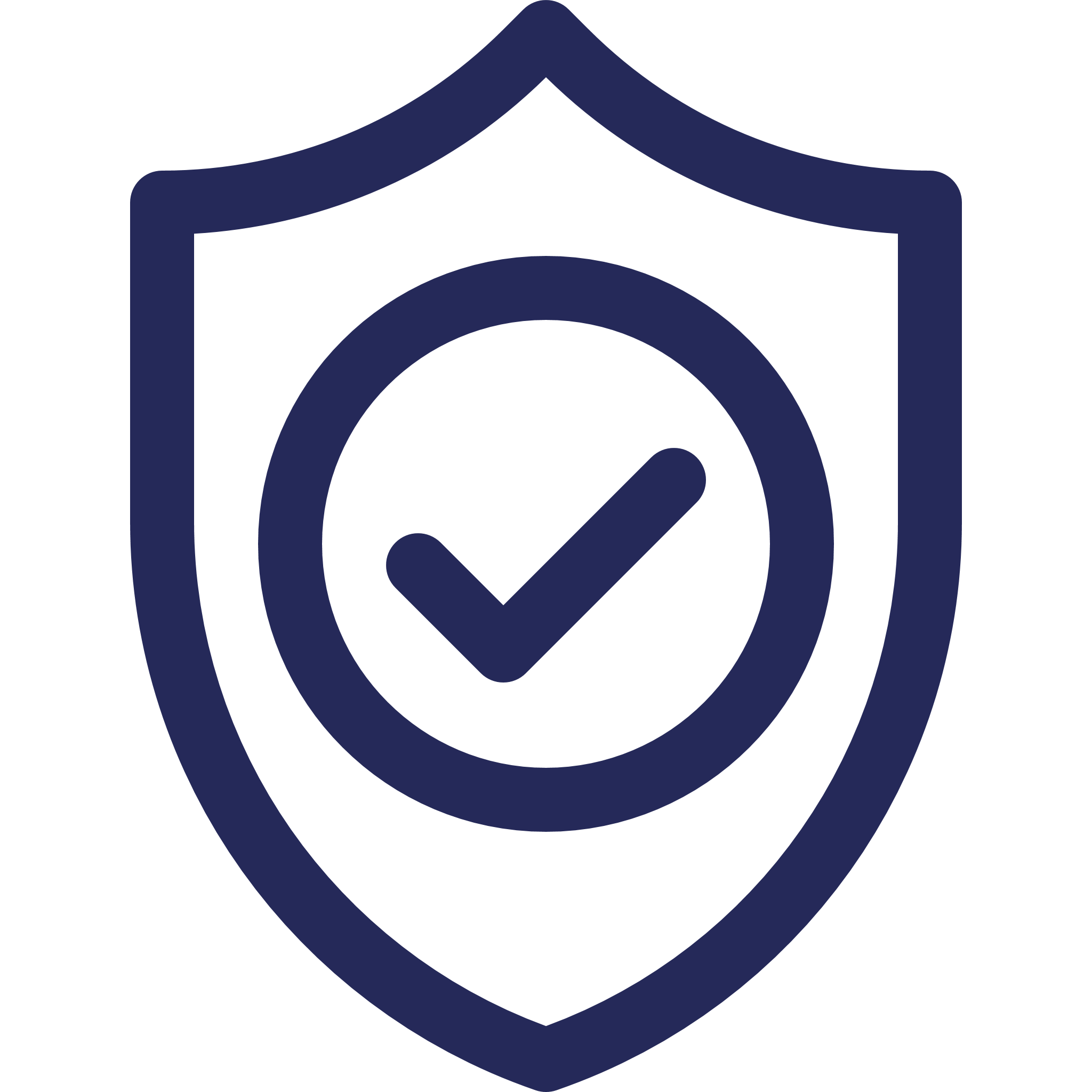 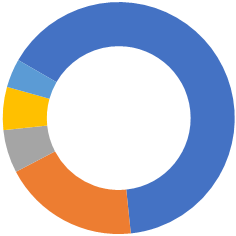 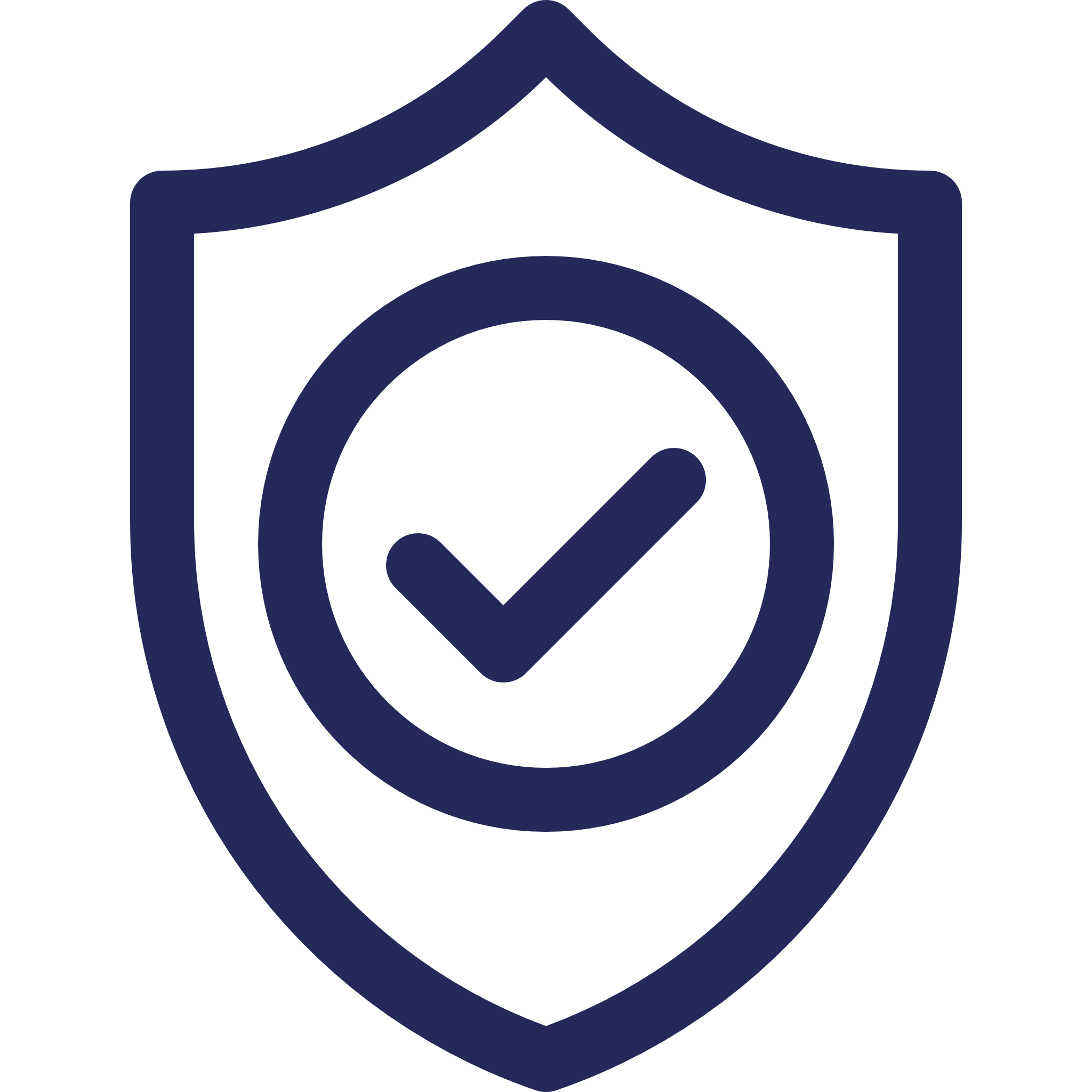 
Źródło: Opinie pracowników tymczasowych z Ukrainy na temat zadowolenia z pracy w Polsce w 2020 roku, 2020, OTTO Work Force Central EuropeStrach przed utratą pracyTrudna sytuacja epidemiologiczna, i co za tym idzie gospodarcza, przekłada się na postrzeganie przez Ukraińców stabilności zatrudnienia w Polsce. Spośród badanych pracowników tymczasowych ponad połowa (57%) boi się utraty pracy w Polsce, a tylko 20% nie ma obaw o swoje zatrudnienie. “Niepewna sytuacja epidemiologiczna z pewnością przekłada się na poczucie braku stabilności zatrudnienia. Jednak według naszych obserwacji ten strach wśród pracowników tymczasowych z Ukrainy jest nieuzasadniony. Wśród polskich firm nadal jest bardzo duże zapotrzebowanie na pracowników ze wschodu. Obecnie najmocniej zabiegają  o nich branże produkcyjna i logistyczna. Szczególnie w logistyce popyt na pracowników z państw wschodnich wciąż wzrasta, co spowodowane jest m.in. rozwojem branży e-commerce” - mówi Tomasz Dudek, Dyrektor Zarządzający OTTO Work Force Central Europe.Czy boi się Pan/i utraty pracy w Polsce?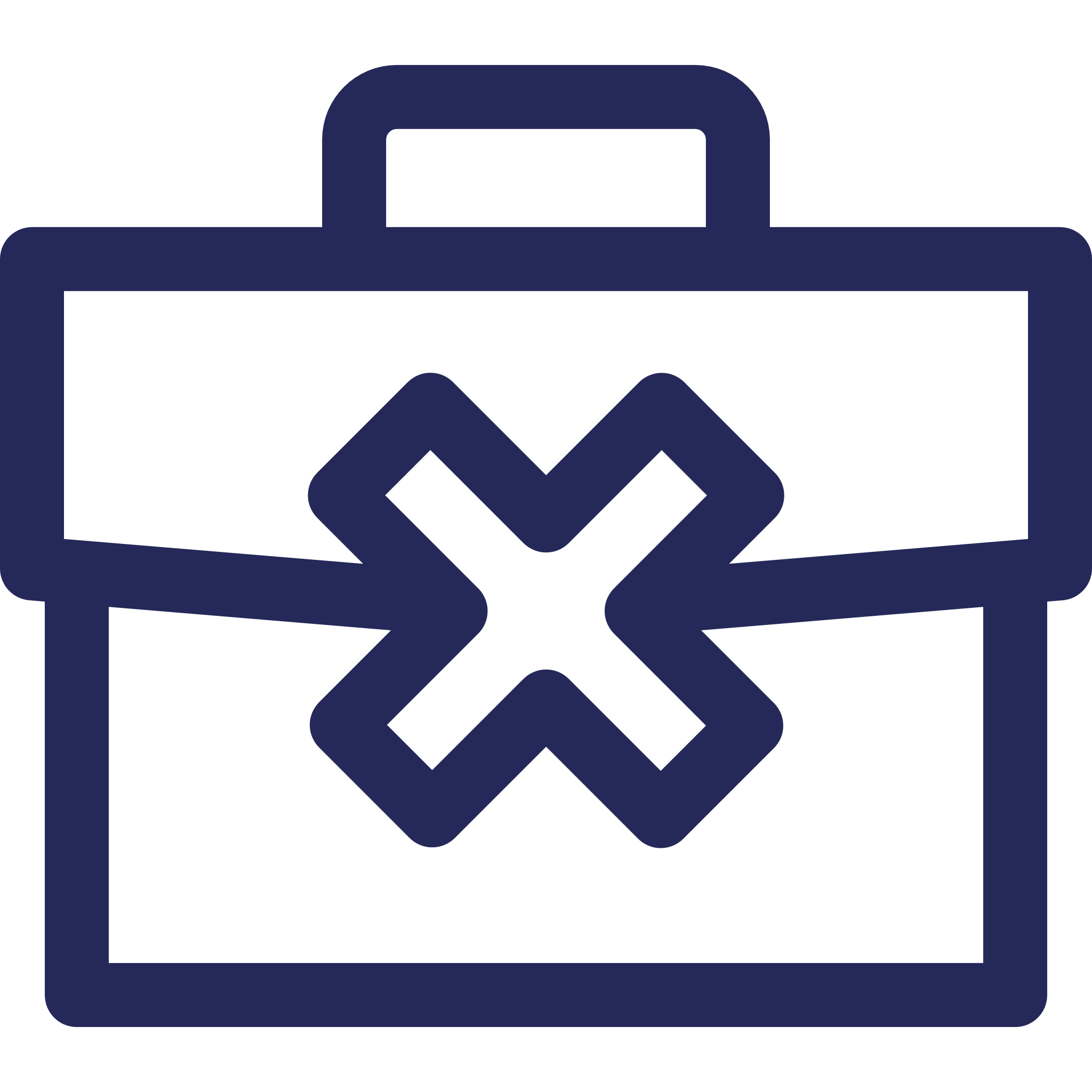 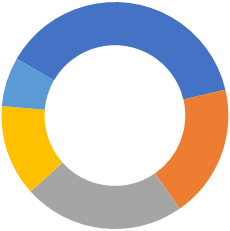 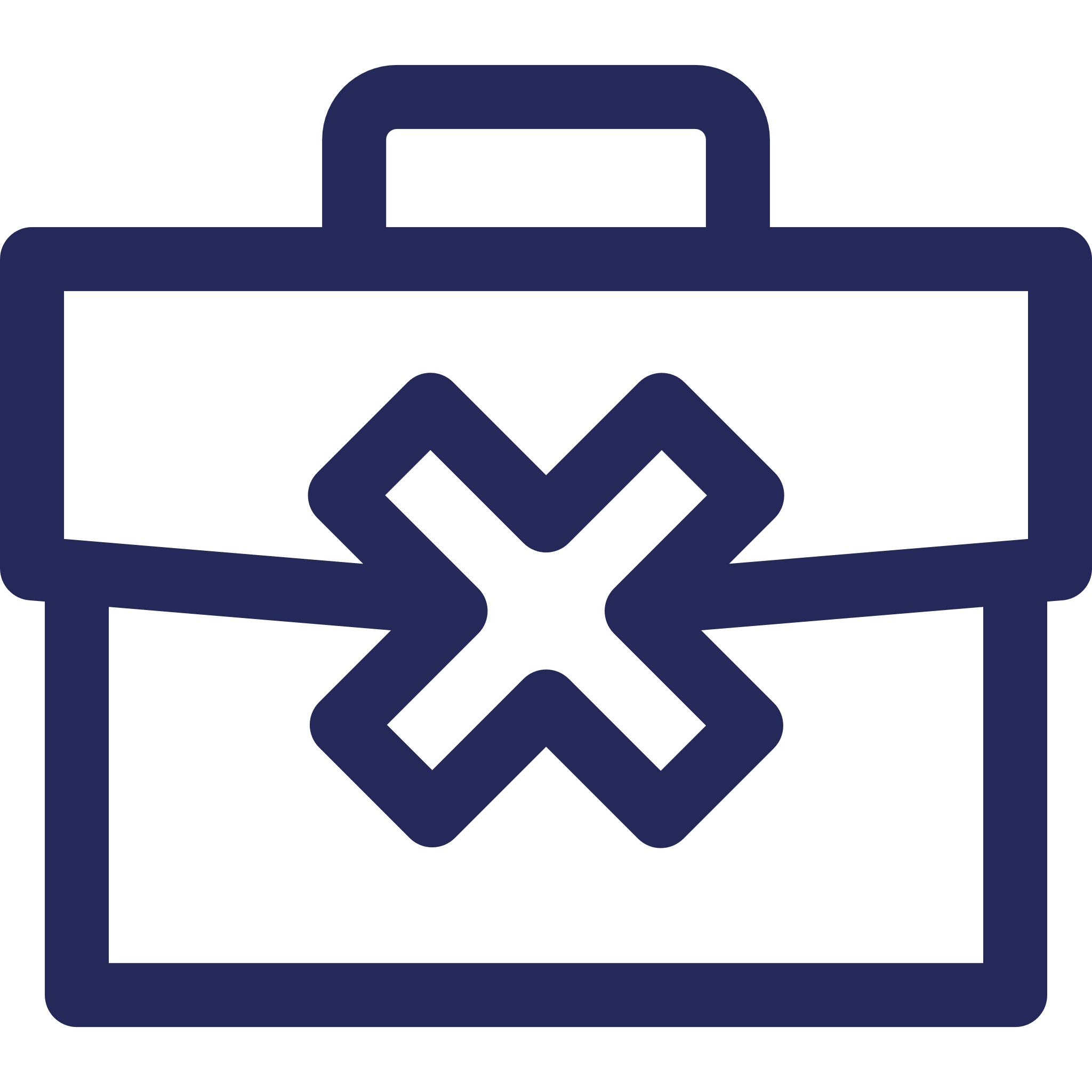 Źródło: Opinie pracowników tymczasowych z Ukrainy na temat zadowolenia z pracy w Polsce w 2020 roku, 2020, OTTO Work Force Central EuropeW najbliższych miesiącach obraz migracji pracowników ze wschodu będzie się zapewne kształtował w zależności od sytuacji w ich ojczystych krajach oraz w Polsce. Obecnie, według raportu OTTO Work Force, aż 70% pracowników z Ukrainy chce nadal pracować w Polsce, a 21% respondentów nie jest w stanie określić swoich planów na 2021. Spośród badanych 13% chce ściągnąć do Polski swoją rodzinę, a tylko 7% Ukraińców rozważa wyjazd do pracy do innego kraju niż Polska.CAŁY RAPORT DO POBRANIA:
https://cloud.ottoworkforce.pl/index.php/s/4GBMK5RpzKPHNz4#pdfviewerKontakt do mediów:Jolanta Jamioł-Juszczak
Communication Managertel.: 519 687 787e-mail: jjamiol@ottoworkforce.eu***Spółka OTTO Work Force powstała w roku 2000 i z biegiem lat stała się jedną z największych międzynarodowych agencji pośrednictwa pracy w Europie. Firma OTTO obecnie jest jednym z liderów zatrudnienia w Europie Środkowo Wschodniej, a także w Holandii i Niemczech. OTTO wierzy w europejski rynek pracy bez granic i stawia na internalizację, innowację i okazywanie szacunku imigrantom zarobkowym. Grupa OTTO posiada sieć biur w Holandii, Niemczech, Polsce, Bułgarii, Chorwacji, Słowacji, Czechach, Rumunii, Ukrainie Mołdawii oraz na Węgrzech. Każdego dnia ponad 20 000 pracowników tymczasowych pracuje w Europie za pośrednictwem OTTO. Od 2018 r. firma OTTO rozpoczęła strategiczną współpracę z globalną grupą HR „OUTSOURCING Inc.” z łącznym przychodem ponad 2 mld euro.  